Santa Ana College * Criminal Justice Academies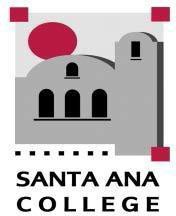 Orange County Sheriff’s Regional Training Academy 15991 Armstrong Avenue * Tustin, CA 92782714 566-9200 FAX 566-0055DEADLINES FOR INDEPENDENT ADMISSION TO CLASS #232Requirement	DeadlinePOST Written TestContact CJA Office for DateInterview with CJA CoordinatorContact CJA OfficeApplication Packet Due to CJA Office3/16/18Pre-Employment Prep CourseNeeds to be have been completed prior to the start of the basic academy.Medical ClearanceDOJ LiveScan ClearanceDMV Report3/23/18CJA Preparation and Fitness AssessmentTBDAcademy Sign-Ins4/3/18Academy Orientation4/10/18Completion of Training Academy Prep Course4/7/18 & 4/14/18Pre-Academy Course Begins4/16/18-4/20/18Basic Academy Begins4/23/18